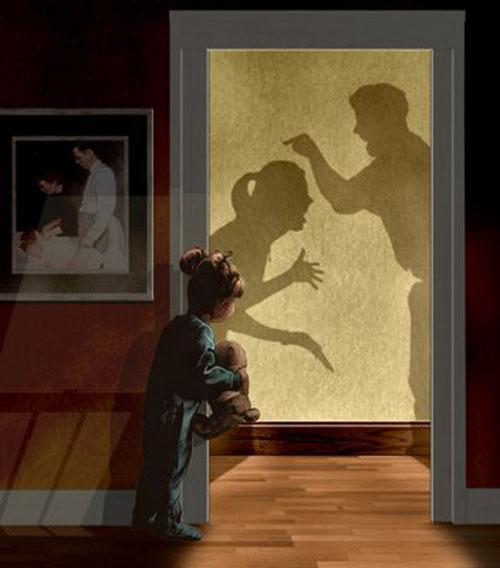 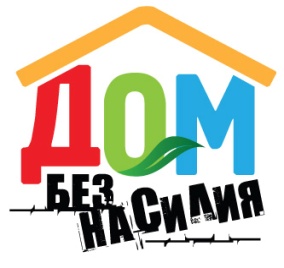 НАСИЛИЕ В СЕМЬЕ – умышленные действия физического, психологического, сексуального характера члена семьи по отношению к другому члену семьи, нарушающие его права, свободы, законные интересы и причиняющие ему физические и/или психические страдания
(Закон РБ «Об основах деятельности по профилактике правонарушений» от 04.01.2014 г. № 122-3)Насилие в семье характеризуется следующими чертами:Если уже имело место физическое насилие, то обычно с каждым последующим разом возрастает частота его повторения и степень жестокости.Насилие и оскорбительное поведение чередуются с обещаниями измениться и извинениями, приносимыми обидчиком.Насилие в семье происходит в любых слоях и категориях населения, независимо от классовых, расовых, культурных, религиозных, социально-экономических аспектов.В ситуации домашнего насилия Вы можете обратиться в:ОВД Борисовского райисполкома.        В ситуации угрозы Вашей безопасности, Вы можете обратиться в правоохранительные органы по телефону 102.        К правонарушителю в связи с насилием в семье может быть применено ЗАЩИТНОЕ ПРЕДПИСАНИЕ, которым возлагаются следующие ЗАПРЕТЫ:общаться с пострадавшим;предпринимать попытки выяснять место пребывания пострадавшего;посещать место нахождения пострадавшего;распоряжаться общей совместной собственностью,а также ОБЯЗАННОСТЬ временно покинуть (от 3 до 30 суток) общее с пострадавшим жилое помещение. (статья 31 Закона РБ от 04.01.2014 г. «Об основах деятельности по профилактике правонарушений»)ГУ «Территориальный центр социального обслуживания населения Борисовского района».       Психологи и специалисты по социальной работе помогут разобраться в сложившейся ситуации. Виды помощи:психологическая помощь жертве насилия в семье и её близким;предоставление временного приюта («кризисной» комнаты для женщин и детей, пострадавших от жестокого обращения);консультационно-информационные услуги;социально-правовая помощь.УЗ «Борисовская ЦРБ».       Если Вы пострадали от физического насилия, то можете обратиться в медицинские учреждения по месту жительства.Безнаказанность – наиболее мощный фактор, провоцирующий и стимулирующий насилие. Помните: в 95% случаев, если насилие уже имело место, оно повторится.ОРГАНИЗАЦИИ,ОКАЗЫВАЮЩИЕ ПОМОЩЬ:Общенациональная бесплатная горячая линия8-801-100-8-801для пострадавших от домашнего насилияработает ежедневно с 8.00 до 20.00На линии работают психологи, специалисты по социальной работе, юристыАнонимно. Бесплатно со стационарного телефона. Через операторов Велком, МТС абоненты оплачивают только услуги мобильного оператора.Юрист консультирует: Вторник с 8.00 до 20.00Суббота с 8.00 до 14.00ГУ «Территориальный центр социального обслуживания населения Борисовского района»8(0177)74-11-29ГУО «Социально-педагогический центр Борисовского района»г. Борисов, ул. 8 Марта, 68(0177) 76-67-10Центр здоровья подростков и молодёжи «Доверие» Тел. 165Борисовское женское социальное общественное объединение «Провинция»Тел. +37529-756-35-24Добро пожаловать на сайт www.ostanovinasilie.org (информационная платформа для граждан и гражданок в ситуации домашнего насилия: пострадавших и агрессоров, а также всех неравнодушных к этой проблеме)Общая информация о проблемеОсобенности насилия в партнёрских и детско-родительских отношенияхСамодиагностика своих внутрисемейных практикОрганизации, куда можно обратиться за помощью